Деятельное раскаяние составляет совокупность действий, указанных в ч.1 ст. 88. Однако, применительно к конкретному преступлению, указанному в соответствующей статье Особенной части, оно имеет свои особенности, которые обозначены в примечании к той или иной статье (см. примечания к ст. 235, 287, 289, 291, 295, 328, 357, 358, 401, 431, 432). Напр., согласно примечанию к ст. 235 лицо, участвовавшее в легализации денежных средств или имущества, приобретенных преступным путем, освобождается от уголовной ответственности за эти действия, если оно добровольно заявило о содеянном и способствовало раскрытию преступления. Для освобождения от уголовной ответственности участника в незаконном вооруженном формировании достаточно того, чтобы он добровольно прекратил участие в этом формировании и сдал оружие (примечание к ст. 287). От уголовной ответственности за захват заложника, предусмотренный ст. 291, освобождается лицо, если оно добровольно или по требованию власти освободило заложника. Особенности деятельного раскаяния применительно к конкретным преступлениям, являющегося основанием освобождения от уголовной ответственности за их совершение, предусмотрены в примечаниях и к другим статьям Особенной части.При освобождении лица от уголовной ответственности в соответствии с ч.2 ст. 88 суд руководствуется условиями, непосредственно предусмотренными в примечаниях к соответствующим статьям Особенной части. Поэтому, надо полагать, что следование условиям, предусмотренным в ч.1 ст. 88, при освобождении от уголовной ответственности за конкретные преступления, указанные в Особенной части, не обязательно. Это относится и к ч.5 примечаний к главе 24, в которой хотя деятельное раскаяние сформулировано так же, как и в ч.1 ст. 88, однако для освобождения от уголовной ответственности за преступления, предусмотренные ч.1 ст. 205, ч.1 ст. 209, ч.1 ст. 210, и ч.1 ст. 211, не требуется, чтобы совершенное преступление не представляло большой общественной опасности.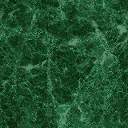 